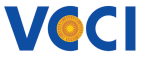 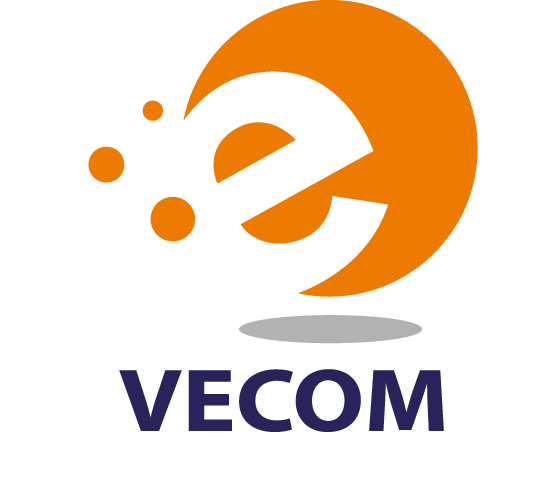 Dự thảo 3.5TỌA ĐÀMXU HƯỚNG CHÍNH SÁCH ĐỐI VỚI KINH TẾ NỀN TẢNGHà Nội, ngày 31 tháng 7 năm 2018A. Thông tin chung1. Liên quan tới các cơ quan quản lý nhà nướci) Bộ Kế hoạch và Đầu tư dự thảo Đề án trình Chính phủ về kinh tế chia sẻii) Bộ Giao thông vận tải đang dự thảo Nghị định về vận tải hành kháchiii) Bộ Văn hóa, Thể thao và Du lịch triển khai Luật Du lịch năm 2017, trong đó có các hoạt động về kinh tế chia sẻ trong du lịch, bao gồm cả lưu trú và lữ hànhiv) Bộ Công Thương đang dự thảo Đề án phát triển TMĐT và kinh tế số đến năm 20252. Liên quan tới nghiên cứui) Hội thảo “Quốc gia số: các đòn bẩy chính sách cho đầu tư và tăng trưởng”, CIEM hợp tác với AlphaBeta, tháng 6/2018ii) Hội thảo “Định hướng xây dựng Kinh tế số ở Việt Nam", Cục Thương mại điện tử và Kinh tế số hợp tác với Diễn đàn Kinh tế thế giới (WEF), tháng 6/2018iii) Hội thảo “Xu thế chủ đạo ảnh hưởng tới nền kinh tế số của Việt Nam tới năm 2038”, Bộ Khoa học và Công nghệ phối hợp với CSIRO|Data61, ngày 12/07/20183. Quan sátViệt Nam mong muốn đẩy mạnh phát triển kinh tế số. Kinh tế nền tảng (platform economy) là một mô hình nổi bật cả về hiệu quả kinh tế cũng như tác động xã hội. Tới nay, dường như Việt Nam chưa có sự tiếp cận nhất quán đối với các mô hình kinh tế mới hình thành từ sự phát triển của công nghệ thông tin và truyền thông, bao gồm mô hình kinh tế nền tảng và kinh tế chia sẻ (sharing economy).Mỗi bộ chuyên ngành (ví dụ Bộ GTVT và Bộ VHTTDL) có cách nhìn riêng, các bộ tổng hợp (ví dụ Bộ KHĐT và Công Thương) chưa có quan điểm mạnh mẽ và rõ ràng.Chính phủ chưa công bố tầm nhìn chính sách dài hạn minh bạch và nhất quán.B. Chương trìnhPHÒNG THƯƠNG MẠI VÀ CÔNG NGHIỆP VIỆT NAMHIỆP HỘI THƯƠNG MẠI ĐIỆN TỬ VIỆT NAMThời gianNội dungĐơn vị8h00Đăng ký đại biểuBan Tổ chức8h30Khai mạcLãnh đạo VCCIPhiên 1: Tổng quan về kinh tế nền tảng8h35Kinh tế nền tảng và xu hướng phát triển ở Việt NamÔng Đậu Anh Tuấn,Trưởng ban Pháp chế VCCIPhát triển kinh tế số từ thực tiễn lĩnh vực vận tải và du lịchPGS. TS Ngô Trí LongMột số vấn đề về du lịch trực tuyếnĐại diện Viện nghiên cứu chiến lược và chính sách du lịchThảo luậnCác diễn giả tương tác trực tiếp với các đại biểu, trả lời các câu hỏi, giải thích, làm rõ bản chất của kinh tế nền tảng và những ứng dụng đa dạng của nó.Phân tích đa chiều các thuận lợi, khó khăn, hiệu quả, cạnh tranh, bảo vệ người tiêu dùngSự tương đồng và khác biệt trong cách tiếp cận của các cơ quan quản lý nhà nướcPanel:Các diễn giả cùng vớii) Đại diện đơn vị/cá nhân đã kinh doanh trên Airbnbii) Đại diện OSB, Đối tác nền tảng AliExpressiii) Ông Nguyễn Văn Sang, CEO, nhà sáng lập ứng dụng gọi xe T.NETiv) Ông Đào Kiến Quốc, Đại học Công nghệ, Đại học Quốc gia Hà NộiModerator: Ông Đậu Anh Tuấn10h15Nghỉ giải lao10h30Phiên 2: Tầm nhìn chính sách đối với kinh tế nền tảngMột số vấn đề chính sách và pháp luật liên quan tới kinh tế nền tảngÔng Ngô Vĩnh Bạch Dương,Viện Nhà nước và Pháp luậtThảo luậni) Trao đổi quan điểm, tầm nhìn của các cơ quan quản lý nhà nướcii) Làm rõ mô hình kinh doanh của các nhà cung cấp platform, kinh doanh chuyên ngành…iii) Cụ thể hóa trong các văn bản pháp luật (vận tải, du lịch, thương mại, thanh toán, v.v…)Panel:Các diễn giả cùng vớii) Đại diện Bộ GTVTii) Đại diện Bộ Công thươngiii) Bà Nguyễn Thị Tuệ Anh, Phó Viện trưởng, Viện quản lý kinh tế Trung ương (CIEM)iv) Đại diện Tổng cục Du lịchv) Ông Đậu Anh Tuấn, Trưởng ban Pháp chế, VCCIvi) Ông Vũ Tú Thành, US-ASEAN Business CouncilModerator: Ông Nguyễn Ngọc Dũng, Phó Chủ tịch VECOM12h00Bế mạcVCCI